Материалы для проведения промежуточной аттестациипо физической культуре (1 класс)за 2019-2020 учебный годПояснительная запискаматериалам для проведения промежуточной аттестации по физической культуре обучающихся 1 классаНазначение работыРабота предназначена для проведения промежуточной аттестации обучающихся 1 классов по предмету «Физическая культура». Основной целью работы является определение уровня достижения учащимися предметных и метапредметных планируемых результатов основной образовательной программы основного общего образования по физической культуре.Документы, определяющие содержание работыРабота составлена в соответствии:с  требованиями  федерального  государственного  образовательного  стандарта  основногообщего образования (Федеральный государственный образовательный стандарт основного общего образования. - М.: Просвещение, 2014);с рекомендациями Примерной программы по физической культуре (Примерная программа по физической культуре. 1-4. - М.: Просвещение, 2015 год);с учебной программой «Комплексная программа физического воспитания учащихся 1-4 классы» (В. И. Лях, - М.: Просвещение, 2016).Характеристика работыРабота по физической культуре для обучающихся 1 класса состоит из двух частей - практической и теоретической. Теоретическая часть сдается в форме тестирования в количестве 10 вопросов.Вопросы, основываются на знаниях в области физической культуры и по истории Олимпийского движения и Олимпийских игр, в соответствии с требованиями ФГОС начального общего образования и примерной программы по предмету «Физическая культура для начальной школы».Стоимость одного правильного ответа на вопрос оценивается в 1 балл. Число правильных ответов в соответствии с оценочной таблицей переводится сначала в очки, а затем в оценку.Время выполнения работыВремя выполнения тестовой работы  30 минут.Проверяемые уменияРабота, по физической культуре, направлена на проверку следующих умений:составлять утреннюю зарядку, знать последовательность выполнения упражнений;знать понятие «режима дня», уметь выделять основные дела и определять их последовательность в течение дня;выполнять организующие строевые команды и приемы;характеризовать акробатические упражнения, знать технику выполнения подъемов и спусков с пологих склонов на лыжах;ориентироваться в понятиях: закаливание;знать органы чувств, их значение в жизни человека;уметь определять символику Олимпийских игр;раскрывать на примерах положительное влияние физических упражнений, рационального питания, закаливающих процедур на здоровье человека;выполнять тестовые нормативы по физической подготовке.Система оценкиОбщая оценка определяется средним баллом за сдачу теоретического и практического разделов программы, причем преимущество отдается оценке развития показателей физических качеств учащегося.Оценочная таблица теоретической аттестации по физической культуреОценочная таблица теоретической аттестации по физической культуре для лиц с ОВЗСогласно постановлению Министерства образования к аттестации допускаются обучающиеся, имеющие основную группу здоровья. Обучающиеся, относящиеся к подготовительной группе, сдают практическую часть в упрощенной форме и теоретическую часть в полной форме, а группа ЛФК сдают только теоретическую часть. Лица с ОВЗ, сдают все как теоретическую, так и практическую часть, но требования к ним ниже.Бланк заполнения для теоретической части аттестацииФ.И.О. класс:_________________________________________________________________Оценочная таблица практического раздела промежуточной аттестации 1-4 классов (7-10 лет)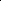 Теоретическая часть по предмету«Физическая культура» (1 класс)Ф.И.О. класс:___________________________________________________________________1.Разминку проводят…а) в начале урока;б) в конце урока;в) в середине урока;г) в любой части урока.Закаливанием нужно заниматься …а) периодически;б) постоянно;в) по желанию;г) в зависимости от погоды.Какое основное физическое качество нужно для бега на длинные дистанции?а) быстрота;	в) сила;б) гибкость;	г) выносливость.Виды построений на уроке физической культуры …а) колонна, шеренга, круг; в) трапеция; б) линейка; г) полукруг.Утреннюю гигиеническую гимнастику выполняют -а) вечером; в) в обед; б) утром; г) днём.6. Смысл занятий физической культурой для школьников:а) укрепление здоровья и совершенствование физических качеств;б) в обучении двигательных действий;в) времяпровождение;г) улучшение настроения.Сколько попыток дается участнику соревнований по прыжкам в длину с места?а) две попытки на каждой высоте;	в) одна попытка на каждой высоте;б) три попытки на каждой высоте;	г) четыре попытки на каждой высоте.8. На какой фотографии изображен гимнаст?а)	б)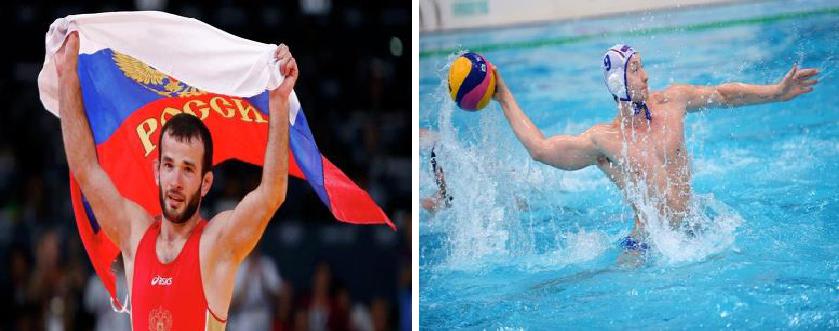 в)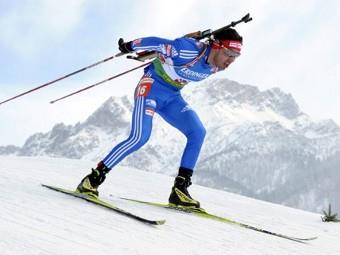 г)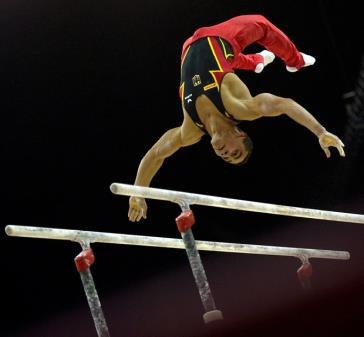 9. на а)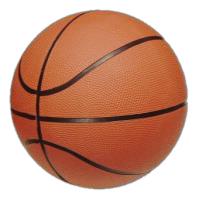 какой фотографии б)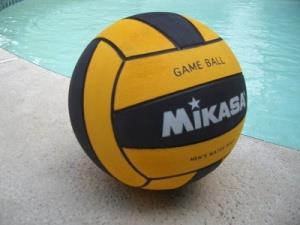 изображен футбольный мяч?в)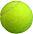 г)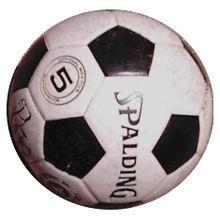 10. В каком виде спорта у спортсмена есть клюшка?а)б)хоккей; в) футбол; бокс; г) баскетбол.ОценкаУровеньКоличество правильных ответов«5»высокий10 - 9«4»повышенный8 - 7«3»базовый6 - 5«2»ниже базовогоменее 5ОценкаУровеньКоличество правильных ответов«5»высокий10 - 8«4»повышенный7 - 6«3»базовый5 - 4«2»ниже базовогоменее 412345678910УровеньУровеньФизическиеКонтрольноеВозр,ФизическиеКонтрольноеВозр,Базовый иФизическиеупражнениеВозр,Базовый и пониженныйповышенныйповышенныйвысокийБазовый иповышенныйповышенныйвысокийспособности(тест)летповышенный(тест)для мальчиковдля мальчиковдля мальчиковдля девочекдля девочекдля мальчиковдля мальчиковдля мальчиковдля девочекдля девочек77,5 и более7,3– 6,25,6 и менее7,6 и более7,5– 6,45,8 и менееСкоростьБег 30 м, с87,1 –II–7,0– 6,05,4 –II–7,3 –II–7,2– 6,25,6 –II–СкоростьБег 30 м, с96,8 –II–6,7– 5,75,1 –II–7,0 –II–6,9– 6,05,3 –II–96,8 –II–6,7– 5,75,1 –II–7,0 –II–6,9– 6,05,3 –II–106,6 –II–6,5– 5,65,1 –II–6,6 –II–6,5– 5,65,2 –II–711,2 и более10,8– 10,39,9 и менее11,7 и более11,3– 10,610,2 и менееКоординацияЧелночный бег 3x10 м, с810,4 –II–10,0 – 9,510,0 – 9,59,1 –II–11,2 –II–10,7– 10,19,7 –II–движенийЧелночный бег 3x10 м, с910,2 –II–9,9– 9,38,8 –II–10,8 –II–10,3 – 9,710,3 – 9,79,3 –II–движений910,2 –II–9,9– 9,38,8 –II–10,8 –II–10,3 – 9,710,3 – 9,79,3 –II–109,9 –II–9,5– 9,08,6 –II–10,4 –II–10,0 – 9,510,0 – 9,59,1 –II–7100 и менее115– 135155 и более85 и менее110– 130150 и болееСкоростно-Прыжки в длину с места,8110 –II–125– 145165 –II–90 –II–125– 140155 –II–силовыесм9120 –II–130– 150175 –II–110 –II–135– 150160 –II–10130 –II–140– 160185 –II–120 –II–140– 155170 –II–7700 и менее750– 9001100 и более500 и менее600– 800900 и болееВыносливость6-минутный бег, м8750 –II–800– 9501150 –II–550 –II–650– 850950 –II–Выносливость6-минутный бег, м9800 –II–850 – 1000850 – 10001200 –II–600 -II-700– 9001000 –II–9800 –II–850 – 1000850 – 10001200 –II–600 -II-700– 9001000 –II–10850 –II–900 – 1050900 – 10501250 –II–650 –II–750– 9501050 –II–713– 5+9 и более2 и менее6– 912,5 и болееГибкостьНаклон вперёд из поло-813– 5+7,5 –II–2 –II–5– 811,5 –II–Гибкостьжения сидя, см913– 57,5 –II–2 –II–6– 913,0 –II–жения сидя, см913– 57,5 –II–2 –II–6– 913,0 –II–1024– 68,5 –II–3 –II–7 – 107 – 1014,0 –II–Подтягивание на высокой712– 34 и более2 и менее4– 812 и болееперекладине из виса,712– 34 и более2 и менее4– 812 и болееперекладине из виса,812 – 32 – 34 –II–3 –II–6 – 106 – 1014 –II–Силакол-во раз (м.),812 – 32 – 34 –II–3 –II–6 – 106 – 1014 –II–Силакол-во раз (м.),913 – 43 – 45 –II–3 –II–7 – 117 – 1116 –II–на низкой перекладине из913 – 43 – 45 –II–3 –II–7 – 117 – 1116 –II–на низкой перекладине из1013 – 43 – 45 –II–4 –II–8 – 138 – 1318 –II–виса лёжа, кол-во раз (д.)1013 – 43 – 45 –II–4 –II–8 – 138 – 1318 –II–виса лёжа, кол-во раз (д.)